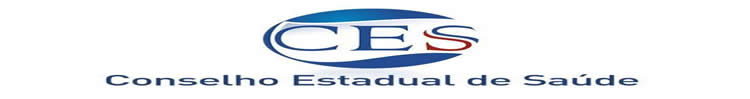 EDITAL DE CONVOCAÇÃO CES Nº 02/2021O Conselho Estadual de Saúde da Bahia – CES/Ba no uso de suas competências regimentais e atribuições conferidas pela Lei nº 12.053 de 07 de janeiro de 2011,Considerando a Resolução de  Nº 02/2020, do Conselho Estadual de Saúde, publicada no Diário Oficial do Estado da Bahia – DOE do dia 03 de março de 2020, que criou a Comissão para acompanhar o processo eleitoral das Entidades do Conselho Estadual de Saúde, biênio-2021-2023Considerando o Edital de Convocação nº 01 /2020, do Conselho Estadual de Saúde da Bahia – CES/Ba, publicado no Diário Oficial do Estado do dia 04 de novembro de 2020, que tem por objetivo HABILITAR as Entidades, Organizações da Sociedade Civil e Movimentos Sociais Estadual, que participarão da Eleição do Conselho Estadual de Saúde da Bahia (CES/BA), biênio (2021-2023), para os segmentos de prestadores de serviço em saúde, trabalhadores em saúde e usuários do SUS;Considerando a Resolução de Nº 19/2020, do Conselho Estadual de Saúde, publicada no Diário Oficial do Estado da Bahia – DOE do dia 07 de novembro de 2020, que aprova o Regulamento para a eleição das Entidades/Organizações da Sociedade Civil do Estado da Bahia e Movimentos Sociais Estadual e que irão compor o Conselho Estadual de Saúde – CES/BA no biênio 2021-2023 e dar outras providências;Conforme o Art. 9º, § 4º do Regulamento Eleitoral, que diz, que a Comissão Eleitoral fará a primeira chamada para as Plenárias dos Segmentos que acontecerá com quórum de metade mais um dos representantes credenciados e, em segunda chamada, com qualquer número. COMUNICA, e torna público o Edital de Convocação às Entidades do SEGMENTO DOS TRABALHADORES – ENTIDADES CONGREGADAS EM SINDICATOS E FEDERAÇÕES, para participar da plenária da eleição do segmento que compõe o Conselho Estadual de Saúde - Biênio 2021-2023, conforme cronograma abaixo relacionadoSEGMENTO DOS TRABALHADORESSalvador, 17 de junho de 2021Comissão EleitoralDATA:  22/06/2021HORÁRIO: 10h às 12hLOCAL: Escola de Saúde Pública da Bahia - ESPBAENDEREÇO:  Centro de Atenção à Saúde (CAS - Av. Antônio Carlos Magalhães - Parque Bela Vista, Salvador - BA, 40301-155ENTIDADES CONGREGADAS EM SINDICATOS E FEDERAÇÕES  Sindicato de Agentes Comunitários de Saúde e Agentes de Combate às Endemias da Bahia- SINDACS/BASindicato dos Assistentes Sociais do Estado da Bahia – SASBSindicato dos Auxiliares de Enfermagem, Técnicos de Enfermagem, Técnicos de Enfermagem do Trabalho e Técnicos de Patologia Clínica do Estado da Bahia – SINTEFEMSindicato dos Enfermeiros do Estado da Bahia – SEEBSindicato dos Farmacêuticos do Estado da Bahia – SINDIFARMASindicato dos Fisioterapeutas e Terapeutas Ocupacionais no Estado da Bahia – SINFITOSindicato dos Médicos do Estado da Bahia – SINDMEDSindicato dos Nutricionistas do Estado da Bahia – SINDNUTSindicato dos Odontologistas do Estado da Bahia – SINDODONTO Sindicato dos Trabalhadores do Serviço Público Federal do Estado da Bahia – SINTSEFSindicato dos Trabalhadores em Saúde no Estado da Bahia – SINDSAÚDE – BASindicato dos Trabalhadores Federais em Saúde- SINDPREVSindicatos dos Técnicos e Auxiliares em Radiologia do Estado da Bahia – SINDIMAGEMSindicato dos Psicólogos da Bahia – SINPSIBA 